Государственное  бюджетное учреждение дополнительного образованияЦентр психолого-педагогической, медицинской и социальной помощи  Выборгского района Санкт-ПетербургаОтчет по работе добровольческого движения январь 2020-2021 учебный годЗам. директора по ОПР: Кулагина С.А.Педагог-психолог Воробей А.А.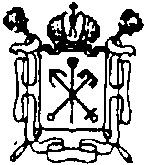 № п./п.Название мероприятияЦель деятельностиСодержание деятельностиУчастникиДата проведенияФотоотчетОткрытый городской конкурс стендовых докладов о детских творческих объединениях «Моя визитная карточка» для педагогов дополнительного образования.Пропаганда добровольческой деятельностиСоздание позитивного образа добровольчестваГБУ ДО ЦД(Ю)ТТ «Старт+»21.01.2021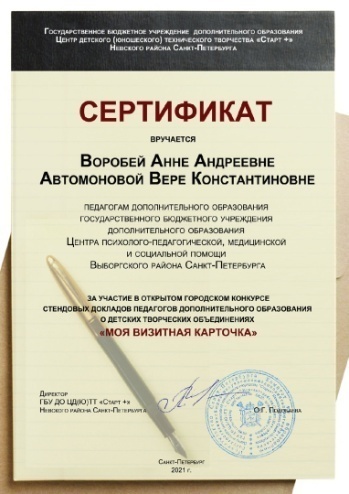 Международный день «Спасибо»Пропаганда толерантностиОбучающиеся пишут, за что могут благодарить окружающихhttps://vk.com/dobrogrup11.01.2021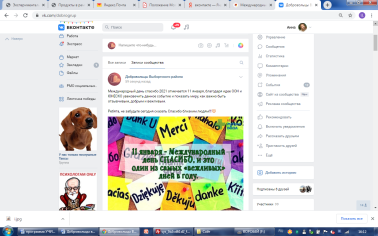 38 просмотровСтарый Новый год Создание праздничного настроенияСоздание позитивного образа добровольчестваhttps://vk.com/dobrogrup14.01.2021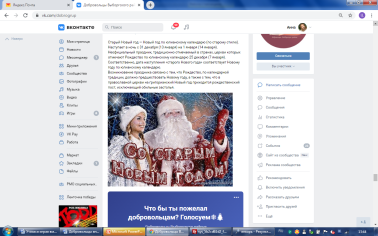 18 просмотров#КИНОТЕКАПривлечение к добровольчествуПросмотр обучающих видеоhttps://vk.com/dobrogrup12.01.202119.01.2021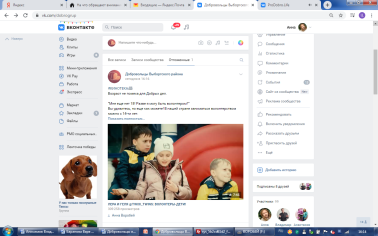 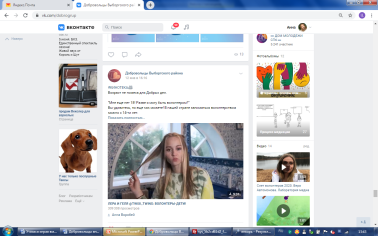 25 просмотров#онлайн_акция_Слушай_ЛенинградПриурочена к 77-й годовщине полного освобождения Ленинграда от нацистской блокады.Запись видеоhttps://vk.com/dobrogrup27.01.2021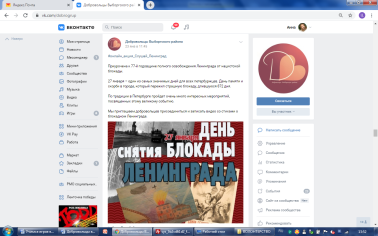 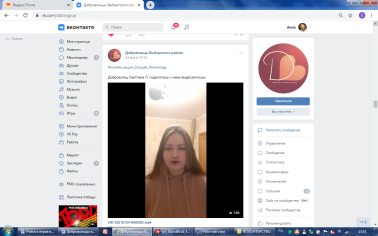 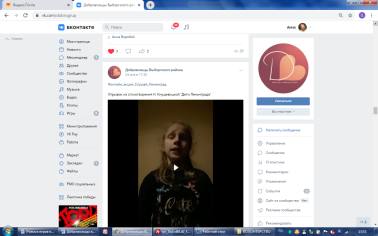 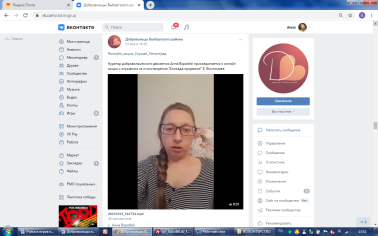 29 просмотровВсероссийская акция «Добрая суббота»Привлечение к добровольчествуОрганизация деятельности добровольцевhttps://vk.com/dobrogrup23.01.2021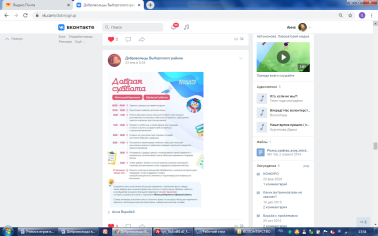 26 просмотров«Уроки добра»Привлечение к добровольчествуОрганизация деятельности добровольцевhttps://vk.com/dobrogrup27.01.2021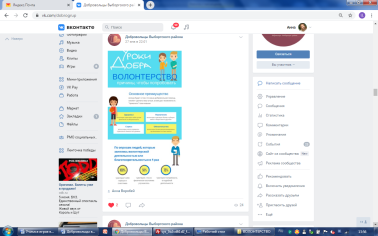 24 просмотра